PRZEDMIAR  ROBÓTKARTA TYTUŁOWA PRZEDMIARU ROBÓTNazwa robót budowlanych wg Zamawiającego:ROZBUDOWA DROGI POWIATOWEJ NR 1558N NA ODCINKU SAFRONKA – WIŁUNIE - POWIERŻGłówny przedmiot  - kod wg CPV  45233140-2 – Roboty drogowe Nazwy i kody robót budowlanych wg Wspólnego Słownika Zamówień  ( CPV )45111200-0	-	roboty w zakresie przygotowania terenu pod budowę , roboty ziemne 	45111100-9	-	roboty w zakresie burzenia 45232453-2	-	roboty odwadniające45233320-8	-	fundamentowanie dróg45233220-7	-	roboty w zakresie nawierzchni dróg45233222-1	-	roboty budowlane w zakresie układania 				chodników 45233290-8	-	instalowanie znaków drogowychAdres obiektu budowlanegoDroga powiatowa Nr 1558N, gm. Janowiec KościelnyNazwa i adres Zamawiającego      Powiatowy Zarząd Dróg w Nidzicy     ul. Kolejowa 29    13-100 NidzicaData opracowania przedmiaru robót:     luty,  2019  r.SPIS  DZIAŁÓW  PRZEDMIARUDZIAŁ  I.   Przygotowanie terenu pod budowę 	                 grupa 45100000-8ROZDZIAŁ 1. 1. Roboty przygotowawcze ROZDZIAŁ 1. 2. Roboty rozbiórkowe ROZDZIAŁ 1. 3. Roboty ziemne DZIAŁ  II.    Roboty budowlane w zakresie wznoszenia 		kompletnych obiektów budowlanych lub ich  		części oraz roboty w zakresie inżynierii lądowej				grupa  45200000-9ROZDZIAŁ 2.1.  Roboty odwadniająceROZDZIAŁ 2.2.  PodbudowaROZDZIAŁ 2.3.  Krawężniki i obrzeża 	ROZDZIAŁ 2.4.  Nawierzchnia	ROZDZIAŁ 2.5. Oznakowanie i urządzenia bezpieczeństwa ruchu ROZDZIAŁ 2.6. PoboczaROZDZIAŁ 2.7. ZieleńROZDZIAŁ 2.8. Roboty towarzysząceJEDNOSTKAPROJEKTOWA:„Mplan Sp. z o.o.”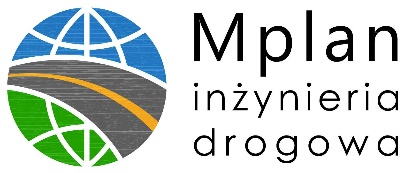 Ul. Osińskiego 2/6, 13-100 Nidzicatel. +48602727347biuro.mplan@gmail.comwww.mplan-architektura.plLp.Kod pozycji przedmia-rowej ( na podst. wskazanej publikacji )Numer STWiORBNazwa i opis pozycji przedmiaru oraz obliczenia ilości jednostek miary dla pozycji przedmiarowej Jedn.miaryIlość jednostek miary123456DZIAŁ  I.PRZYGOTOWANIE TERENU POD BUDOWĘGRUPA  ROBÓT 45100000-8DZIAŁ  I.PRZYGOTOWANIE TERENU POD BUDOWĘGRUPA  ROBÓT 45100000-8DZIAŁ  I.PRZYGOTOWANIE TERENU POD BUDOWĘGRUPA  ROBÓT 45100000-8DZIAŁ  I.PRZYGOTOWANIE TERENU POD BUDOWĘGRUPA  ROBÓT 45100000-8DZIAŁ  I.PRZYGOTOWANIE TERENU POD BUDOWĘGRUPA  ROBÓT 45100000-8ROZDZIAŁ 1.1Roboty przygotowawcze 1.KNNR-1 0111-01D-01.01.01Roboty pomiarowe dla trasy dróg w terenie równinnym  km2,282.KNNR 1 10113-01+02D-01.02.02Usunięcie warstwy ziemi urodzajnej gr. 15 cm  z wywozem urobku    2236,50 m3m214910,003.KNNR 1 0101-01D-01.02.01Mechaniczne wycięcie i karczowanie  drzew liściastych o średnicy 10 – 20 cm  z wywozem  szt..7,004.KNNR 1 0101-02D-01.02.01Mechaniczne wycięcie i karczowanie  drzew liściastych o średnicy 20 – 30 cm  z wywozem  szt..11,005.KNNR 1 0101-04D-01.02.01Mechaniczne wycięcie i karczowanie  drzew liściastych o średnicy 30 – 40 cm z wywozem  szt..10,006.KNNR 1 0101-05D-01.02.01Mechaniczne wycięcie i karczowanie  drzew liściastych o średnicy 40 – 50 cm z wywozem  szt..5,007.KNNR 1 0101-07D-01.02.01Mechaniczne wycięcie i karczowanie  drzew liściastych o średnicy 90 cm z wywozem  szt..1,008.KNNR 1 0101-07D-01.02.01Mechaniczne wycięcie i karczowanie  drzew iglastych o średnicy 85 cm z wywozem  szt..1,009.KNNR 1 0102-05D-01.02.01Mechaniczne karczowanie  krzewów z wywozem  ha.0,409a----------Ustawienie tablic informacyjnychszt.2ROZDZIAŁ 1.2Roboty rozbiórkowe10.KNNR 60802-04D-01.03.02 Mechaniczne rozebranie nawierzchni bitumicznej gr.   ,  z wywozem gruzu z rozbiórki m2120,00  11.KNNR 6 0801-02D-01.03.02 Rozebranie podbudowy  z kruszywa kamiennego  gr. 20 cm  ,  z wywozem gruzu z rozbiórkim2120,0012.KNNR 60803-01AnalogiaD-01.03.02Rozebranie nawierzchni  z kostki betonowej gr. 8 cm,  na podsypce cementowo-piaskowej z wywozem gruzu z  rozbiórki m260,0013.KNNR 60806-02D-01.03.02Rozebranie krawężnika betonowego 15x30 cm,  na ławie betonowej z wywozem gruzu z rozbiórki m240,0014.KNR 2-310816-04D-01.03.02Rozebranie ścianek czołowych przepustów betonowych o średnicy 80 cm,  z wywozem gruzu z rozbiórki szt.2,0015.KNNR 60808-03D-01.03.02Rozebranie ogrodzenia z siatki stalowej na słupkach metalowych ,  z wywozem gruzu z rozbiórki m.1050,0016.KNR 2-310816-03D-01.03.02Rozebranie przepustów betonowych o średnicy 80 cm,  z wywozem gruzu z rozbiórki m8,0017.KNR 4-050409-03D-01.03.02Rozebranie studni betonowych o średnicy 120 cm, i wys. 2,0 m  z wywozem gruzu z rozbiórki kpl1,0018.KNR 4-050315-03D-01.03.02Rozebranie sieci kanalizacji deszczowej betonowej o średnicy 30 cm,  z wywozem gruzu z rozbiórki m38,0019.KNR-SEK6-010103-10D-05.03.11 Frezowanie istniejącej nawierzchni bitumicznej gr. 10 cm przy użyciu frezarki z odwiezieniem kory(26,0 x 0,3) + (6,0 x 1,0) m213,80ROZDZIAŁ 1.3Roboty ziemne20.KNNR 1 0201-08 D-02.01.01Roboty ziemne wykonane mechanicznie - wykonanie wykopów z przemieszczeniem urobku na odl. do 0,5 kmm33548,4721.KNNR 1 0407-02D-02.03.01Formowanie i zagęszczenie nasypów z gruntu pochodzącego z wykopum33548,4722.KNNR 1 0407-02D-02.03.01Formowanie i zagęszczenie nasypów z gruntu dostarczonego przez wykonawcę robótm38015,83II.DZIAŁ. IIROBOTY BUDOWLANE W ZAKRESIE WZNOSZENIA KOMPLETNYCH OBIEKTÓW BUDOWLANYCH LUB ICH CZĘŚCI ORAZ ROBOTY W ZAKRESIE INŻYNIERII LĄDOWEJGRUPA ROBÓT  45200000-9DZIAŁ. IIROBOTY BUDOWLANE W ZAKRESIE WZNOSZENIA KOMPLETNYCH OBIEKTÓW BUDOWLANYCH LUB ICH CZĘŚCI ORAZ ROBOTY W ZAKRESIE INŻYNIERII LĄDOWEJGRUPA ROBÓT  45200000-9DZIAŁ. IIROBOTY BUDOWLANE W ZAKRESIE WZNOSZENIA KOMPLETNYCH OBIEKTÓW BUDOWLANYCH LUB ICH CZĘŚCI ORAZ ROBOTY W ZAKRESIE INŻYNIERII LĄDOWEJGRUPA ROBÓT  45200000-9DZIAŁ. IIROBOTY BUDOWLANE W ZAKRESIE WZNOSZENIA KOMPLETNYCH OBIEKTÓW BUDOWLANYCH LUB ICH CZĘŚCI ORAZ ROBOTY W ZAKRESIE INŻYNIERII LĄDOWEJGRUPA ROBÓT  45200000-9DZIAŁ. IIROBOTY BUDOWLANE W ZAKRESIE WZNOSZENIA KOMPLETNYCH OBIEKTÓW BUDOWLANYCH LUB ICH CZĘŚCI ORAZ ROBOTY W ZAKRESIE INŻYNIERII LĄDOWEJGRUPA ROBÓT  45200000-9ROZDZIAŁ 2.1. Roboty odwadniające23.KNNR 1 0201-08D-03.02.01Wykopy liniowe wykonane koparkami w gr. III kat. z wywozem poza obręb robót m3560,0024.KNNR 1 0307-04D-03.02.01Wykopy liniowe wykonane ręcznie w gr. III kat. o głębokości do , z wywozem poza obręb robót m360,0025.KNNR 10313-01D-03.02.01Umocnienie pionowych ścian wykopów systemowymi szalunkami przestawnymim21460,0026.KNNR 10214-01D-03.02.01Zasypanie wykopów gruntem niewysadzinowym z zagęszczeniem m3378,0027.KNR 2-180501-01D-03.02.01Podsypka piaskowa o gr.  pod rurociągi  m2580,0028.KNNR 41308-03  D-03.02.01Kanały z rur kanalizacyjnych PP o sztywności obwodowej SN8, o średnicy  m51,0029.KNNR 41308-05  D-03.02.01Kanały z rur kanalizacyjnych PP o sztywności obwodowej SN8, o średnicy 300 mm m187,0030.KNNR 41308-06  D-03.02.01Kanały z rur kanalizacyjnych PP o sztywności obwodowej SN8, o średnicy  m168,0031.KNNR 41415-05D-03.02.01Studnie rewizyjne z kręgów żelbetowych o średnicy  z betonu C35/45 o złączach na uszczelki gumowe, z kręgiem dolnym z prefabrykowanym dnem, w wykopie o głębokości 1,75 m, z włazem żeliwnym typu ciężkiego klasy D400szt.10,0032.KNNR 41415-05D-03.02.01Studnie rewizyjne z kręgów żelbetowych o średnicy  z betonu C35/45 o złączach na uszczelki gumowe, z kręgiem dolnym z prefabrykowanym dnem, w wykopie o głębokości 2,25 m, z włazem żeliwnym typu ciężkiego klasy D400szt.11,0033.KNR 2-021912-01 D-03.02.01Przejścia szczelne do rur kanalizacyjnych PP o średnicy  montowane w ścianach studni żelbetowychszt.42,0034.KNR 2-02 1912-01D-03.02.01Przejścia szczelne do rur kanalizacyjnych PP o średnicy 300 mm montowane w ścianach studni żelbetowychszt.22,0035.KNR 2-02 1912-01D-03.02.01Przejścia szczelne do rur kanalizacyjnych PP o średnicy  montowane w ścianach studni żelbetowychszt.22,0036.KNNR 41424-01 D-03.02.01Studzienki ściekowe uliczne z betonu C35/45 o średnicy  z osadnikiem bez syfonu z wpustami deszczowymi żeliwnymi. Wys. 150 cmszt7,0037.KNNR 41424-01 D-03.02.01Studzienki ściekowe uliczne z betonu C35/45 o średnicy  z osadnikiem bez syfonu z wpustami deszczowymi żeliwnymi. Wys. 195 cmszt14,0038.KNR 2-180804-02 D-03.02.01Próba szczelności kanałów rurowych o średnicy m51,0039.KNR 2-180804-04D-03.02.01Próba szczelności kanałów rurowych o średnicy 300 mmm187,0040.KNR 2-180804-05 D-03.02.01Próba szczelności kanałów rurowych o średnicy m168,0041.KNR 2-280501-08 D-03.02.01Obsypka  kanałów rurowych piaskiem do wysokości  m3184,0042.KNR 2-330601-02analogiaD-03.01.01Budowa  przepustu pod koroną drogi z rur karbowanych  PEHD ø 80 cm, na ławie z pospółki,  2 szt.    m21,0043.KNR 2-330601-03analogiaD-03.01.01Budowa  przepustu pod koroną drogi z rur karbowanych  PEHD ø 100 cm, na ławie z pospółki,  1 szt. (  podwójny 2x14 )    m28,0044.KNNR 60605-06analogiaD-06.02.01Wykonanie przepustów pod zjazdem z rur PEHD o średnicy  ,  25 szt. m312,0045.KNNR 60606-03D-08.05.02Ścieki drogowe korytkowe  z elementów betonowych  o szer. 28 cm, wys.10 cm  na ławie  z betonu C12/15 m150,0046.KNNR 10509-02analogiaD-06.01.01Umocnienie  skarp kamieniem brukowcem na zaprawie cementowej z wypełnieniem spoin zaprawą cementową – wyloty przepustów19,5 x 2,0  + 4,8 x 4 ,0+ 3,3 x 25,0 m2140,7047.KNNR 10509-02analogiaD-06.01.01Umocnienie  dna rowu kamieniem narzutowym o średnicy min. 20 cmm221,00ROZDZIAŁ 2.2.Podbudowa48.KNNR 6 0104-04D-04.02.01Mechaniczne wykonanie i zagęszczenie warstwy odsączającej o  gr. warstwy po zagęszczeniu  30 cm ,2177,0 + 89,0 + 210,0+ 14090,0 + 1933,0x1,34 + 150,0x0,6 + 530,0x0,3 m219156,2249.KNNR 6 0104-03D-04.02.01Mechaniczne wykonanie i zagęszczenie warstwy odsączającej o  gr. warstwy po zagęszczeniu  15 cm , m2724,0050.KNNR 60113-01 D-04.04.02Wykonanie podbudowy z kruszywa łamanego 0/31,50 mm gr. warstwy po zagęszczeniu 15 cm, pod chodnikm2724,0051.KNNR 60113-01 D-04.04.02Wykonanie podbudowy z kruszywa łamanego 31,5/63 mm gr. warstwy po zagęszczeniu 15 cm, pod zatokim2210,0052.KNNR 6 0113-05D-04.04.02Wykonanie podbudowy z kruszywa łamanego 0/31,5 gr. warstwy po zagęszczeniu  10 cm,  pod  zatoki  m2210,0053.KNNR 6 0113-02D-04.04.02Wykonanie podbudowy z kruszywa łamanego 0/31,5 gr. warstwy po zagęszczeniu  20 cm,  pod  zjazdy   2177,0 + 89,0 + 30,0 m22296,0054.KNNR 6 0113-02D-04.04.02Wykonanie podbudowy z kruszywa łamanego 0/31,5 gr. warstwy po zagęszczeniu  24 cm,  pod  jezdnię, 14090,0+ 1933,0 x 0,74 + 342,0 x 0,6m215725,6255.KNNR 6 0110-02D-04.07.01Wykonanie  podbudowy z betonu asfaltowego AC 22 P 35/50 gr. warstwy po  zagęszczeniu 7 cm,  KR3, ze skropieniem podłoża emulsja asfaltową 14090,0 + 1933,0 x 0,26 + 2177,0m216769,58ROZDZIAŁ 2.3. Krawężniki i  obrzeża 56.KNNR 6 0403-03 D-08.01.01Ustawienie krawężnika betonowego wystającego 15x30  na ławie betonowej z oporem z betonu C12/15, na podsypce cementowo - piaskowej  m394,0057.KNNR 6 0401-05 D-08.01.01Ustawienie krawężnika betonowego 15x22 ( przy zjazdach z kostki, zatokach i przejściach dla pieszych) na ławie betonowej z oporem z betonu C12/15, na podsypce cementowo - piaskowej  m529,0058.KNNR 60404-05D-08.03.01Ustawienie obrzeży betonowych 30x8 na ławie z betonu C12/15 i podsypce cementowo - piaskowej z wypełnieniem spoin piaskiemm375,00ROZDZIAŁ 2.4. Nawierzchnia 59.KNNR 6 0308-03D-05.03.05Wykonanie warstwy wiążącej z betonu asfaltowego AC 16 W 50/70 gr.  warstwy po zagęszczeniu  6 cm,  KR3, ze skropieniem podłoża emulsją asfaltową 14090,0 + 1933,0 x 0,12m214321,9660.KNNR 6 0309-02D-05.03.05Wykonanie nawierzchni  z betonu asfaltowego AC 11 S 50/70  gr. warstwy po zagęszczeniu 4 cm  – warstwa ścieralna, na jezdni i zjazdach KR3, ze skropieniem podłoża emulsją asfaltową 14090,0 + 2177,0  m216267,0061.KNNR 6 0502-03D-05.03.23Wykonanie nawierzchni na zatokach i zjazdach z kostki betonowej gr.8 cm ( szarej ) na podsypce cementowo - piaskowej gr. 4 cm210,0 + 89,0 + 30,0m2329,0062.KNNR 60502-02D-05.03.23Wykonanie nawierzchni chodnika   z kostki betonowej szarej  gr.  na podsypce cementowo – piaskowej gr. 4 cm m2724,0063.KNNR 60503-03D-05.03.23Wykonanie nawierzchni chodnika   z płytek betonowych koloru żółtego z wypustkami  35x35  gr.  na podsypce cementowo – piaskowej (przejścia dla pieszych)4,0x2,0x0,35m22,80ROZDZIAŁ 2.5. Oznakowanie i urządzenia bezpieczeństwa ruchu   64.KNNR 60705-03analogiaD-07.01.01Oznakowanie poziome jezdni bitumicznych  grubowarstwoweP-1a – 21,73P-1e – 20,02P-3a – 78,58P-4  - 176,69 P-6  -   24,08P-7b – 48,24P-7c – 32,10P-7d – 399,96 P-10 – 24,00P-13 –   4,20P-14 –   4,50P-21 – 32,30Razem:m2866,4065.KNNR 6 0702-01D-07.02.01Ustawienie słupków do znaków pionowych z rur stalowych o śr. szt.60,0066.KNNR 6 0703-01D-07.05.01Ustawienie barier energochłonnych bezprzekładkowych U-14a,  typu SP-04/2m.60,0067.KNNR 6 0702-05D-07.02.01Zamocowanie tablic znaków  drogowych do gotowych słupków, znaki zakazu, ostrzegawcze, informacyjne o pow. ponad  (folia 2 generacji) wg zestawienia oznakowania pionowegoA – 10 szt.B – 8 szt.D – 24 szt.E – 9 szt.C – 4 szt.Razem:szt55,0068.KNNR 6 0702-05D-07.02.01Zamocowanie tablic znaków  drogowych do gotowych słupków, znaki zakazu, ostrzegawcze, informacyjne o pow. do  (folia 2 generacji) wg zestawienia oznakowania pionowego  Tszt9,0069.KNNR 6 0702-01D-07.02.01Zamocowanie urządzeń bezpieczeństwa ruchu drogowego – słupki prowadzące U1aszt111,0070.KNNR 6 0702-01D-07.02.01Zamocowanie urządzeń bezpieczeństwa ruchu drogowego – słupki prowadzące U1bszt4,0071.KNNR 6 0702-01D-07.02.01Zamocowanie urządzeń bezpieczeństwa ruchu drogowego – słupki krawędziowe U2szt2,0072.KNNR 6 0702-01D-07.02.01Zamocowanie urządzeń bezpieczeństwa ruchu drogowego – słupek przeszkodowy U5cszt4,0073.KNNR 6 0702-01D-07.02.01Zamocowanie urządzeń bezpieczeństwa ruchu drogowego – tablice prowadzące U3cszt3,0074.KNNR 6 0702-01D-07.02.01Zamocowanie urządzeń bezpieczeństwa ruchu drogowego – tablice prowadzące U3dszt3,00ROZDZIAŁ 2.6. Pobocza75.KNNR 60113-05analogia D-06.03.01Uzupełnienie  poboczy  kruszywem  łamanym 0/31,5 mm, śr. gr. 10 cm  z nadaniem odpowiedniego spadku m24348,00ROZDZIAŁ 2.7. Zieleń76.KNNR 10507-01 D-06.01.01Humusowanie gr. , z obsianiem trawą  m26856,0077.KNR 2-210302-08D-09.01.01Sadzenie drzewek o wys. 1,8 – 2,2 m, i obwodzie pnia 12 – 14 cmKlon zwyczajny – 50 szt.Lipa drobnolistna – 50 szt.Razem:szt.100,00ROZDZIAŁ 2.8. Roboty towarzyszące 78.KNR 50303-02D-01.03.01Założenie rur osłonowych na przewodyTelekomunikacyjne – 33 mEnergetyczne – 14 mRazem:m47,0079.KNR 2-311406-05D-03.02.01Regulacja pionowa studzienek dla urządzeń podziemnych :studnie telekomunikacyjne – 7m7,0080.KNR 2-311406-03D-03.02.01Regulacja pionowa studzienek dla urządzeń podziemnych :studnie kanalizacyjne  – 1m1,0081.KNNR 10510-04analogiaD-07.06.01Wykonanie wygrodzenia dla płazów z siatki stalowej z przewieszką lub z prefabrykatów  z tworzyw sztucznychm400,0082.KNNR 10510-04analogiaD-07.06.01Wykonanie półek przełazowych  dla płazów w przepustach  z tworzywa sztucznego2,0x14,0m28,0083.KNNR 10510-04analogiaD-07.06.01Wykonanie płyt  przy przejściach ogrodzeń przez rowy szt.4,00